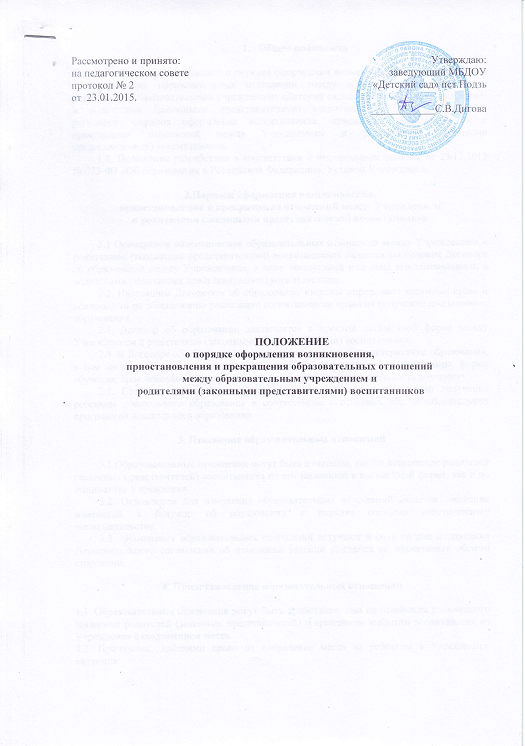 Общие положения1.1. Настоящее Положение о порядке оформления возникновения, приостановления и прекращения образовательных отношений между муниципальным бюджетным  дошкольным образовательным учреждением «Детский сад»пст.Подзь (далее Учреждение) и родителями (законными представителями) воспитанников (далее Положение) регулирует порядок оформления возникновения, изменения, приостановления и прекращения отношений между Учреждением и родителями (законными представителями) воспитанников.1.2. Положение разработано в соответствии с Федеральным законом от 29.12.2012 No273-Ф3 «Об образовании в Российской Федерации», Уставом Учреждения.2.Порядок оформления возникновения, приостановления и прекращения отношений между Учреждениеми родителями (законными представителями) воспитанников2.1 Основанием возникновения образовательных отношений между Учреждением и родителями (законными представителями) воспитанников является заключение Договора об образовании между Учреждением, в лице заведующей или лица его заменяющего, и родителями (законными представителями) воспитанников.2.2. Настоящим Договором об образовании стороны определяют взаимные права и обязанности по обеспечению реализации воспитанникам права на получение дошкольного образования.2.3. Договор об образовании заключается в простой письменной форме между Учреждением и родителями (законными представителями) воспитанника.2.4. В Договоре об образовании указываются основные характеристики образования, в том числе вид, уровень и (или) направленность образовательной программы, форма обучения, срок освоения образовательной программы (продолжительность обучения).2.5. Стороны прилагают совместные усилия для создания условий получения ребенком дошкольного образования в соответствии с основной общеобразовательной программой дошкольного образования.3. Изменения образовательных отношений3.1.Образовательные отношения могут быть изменены, как по инициативе родителей (законных представителей) воспитанника по его заявлению в письменной форме, так и по инициативе Учреждения.3.2. Основанием для изменения образовательных отношений является  внесение изменений в Договор об образовании в порядке согласно действующему законодательству.3.3.  Изменения образовательных отношений вступают в силу со дня подписания Дополнительного соглашения об изменении условий Договора об образовании обеими сторонами.4. Приостановление образовательных отношений4.1. Образовательные отношения могут быть приостановлены на основании письменного заявления родителей (законных представителей) о временном выбытии воспитанника из Учреждения с сохранением места.4.2. Причинами, дающими право на сохранение места за ребенком в Учреждении, являются:Состояние здоровья, не позволяющее в течение определенного периода посещать Учреждение (при наличии медицинского документа);Временное посещение санатория, дошкольного учреждения присмотра и оздоровления (по состоянию здоровья, при наличии направления медицинского учреждения);Иные причины, указанные родителями (законными представителями) в заявлении.4.3 Возобновление образовательных отношений осуществляется по заявлению родителей, при издании приказа заведующего Учреждением о зачислении воспитанника после временного отсутствия.5. Прекращение образовательных отношений.5.1. Образовательные отношения прекращаются по окончанию срока действия Договора об образовании в связи с отчислением воспитанника из Учреждения.5.2. Окончанием срока действия Договора об образовании является окончание получения ребенком дошкольного образования, предоставление Учреждением образовательной услуги в полном объеме.5.3. Договор об образовании может быть расторгнут досрочно в следующих случаях:по инициативе родителей (законных представителей) воспитанника, в том числе в случае перевода воспитанника для продолжения освоения образовательной программы в другую организацию, осуществляющую образовательную деятельность;по иным причинам, указанным в заявлении родителей (законных представителей);по обстоятельствам, не зависящим родителей (законных представителей) воспитанника и Учреждения, в том числе в случае ликвидации Учреждения, осуществляющего образовательную деятельность.5.4. Досрочное прекращение образовательных отношений по инициативе родителей (законных представителей) воспитанника не влечет за собой возникновение каких-либо дополнительных, в том числе материальных, обязательств Учреждением.5.5. Основанием для прекращения образовательных отношений является приказ заведующей Учреждением, об отчислении воспитанников.